Name: ______________________	Table #: _________ 	Period: ______________	Date: ________2.4C Multiplying Fractions_ClassworkMultiplying Fractions Word ProblemsName: ______________________	Table #: _________ 	Period: ______________	Date: ________2.4C Multiplying Fractions_ Homework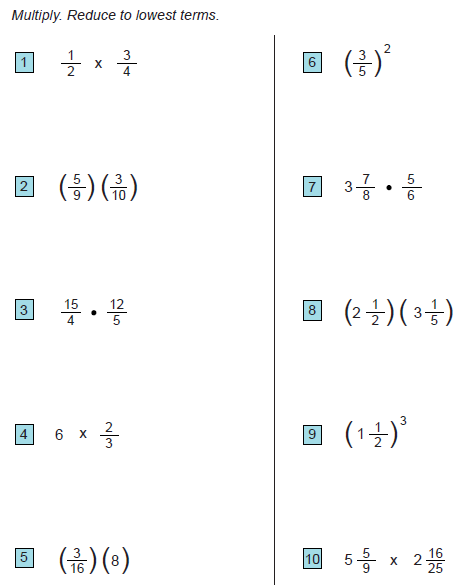 ReviewExample 1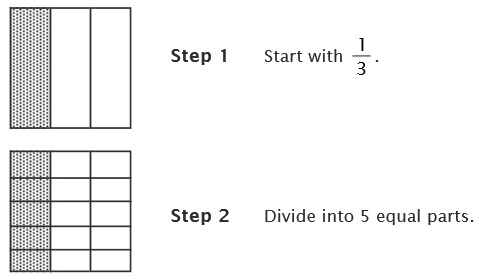 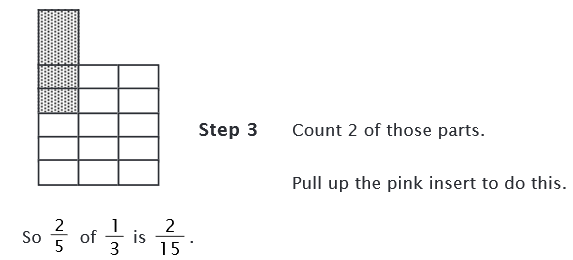 Example 2Change mixed fractions into improper fractions. Change whole number into a fraction by putting a 1 in the denominatorDetermine if the answer is positive or negativeSimplify both fractions before multiplying if possibleMultiply both numeratorsMultiply both denominatorsSimplify the answer=Bill wants to put a large mural on a wall that is  feet long and  feet wide. Find the area of the wall. If the mural is 100 square feet, will it fit on the wall?  of today’s college students began using computers between the age of 5 and 8. If a college has 3,500 students, how many of the students began using computers between the ages of 5 and 8?A paper published in a medical journal reported that about  of girls ages 16 to 17 do not exercise at all. The entire study consisted of about 2,500 girls. About how many did not exercise?Catherine walks her dog  mile every day. How far does she walk each week?